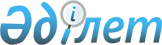 О внесении изменений и дополнений в решение маслихата от 12 декабря 2006 года N 320 "О бюджете города Костаная на 2007 год"Решение маслихата города Костаная Костанайской области от 18 января 2007 года N 329. Зарегистрировано Управлением юстиции города Костаная Костанайской области 23 января 2007 года N 9-1-63

      В соответствии с подпунктом 1) пункта 1 статьи 6 Закона Республики Казахстан "О местном государственном управлении в Республике Казахстан" и рассмотрев постановление акимата города Костаная, Костанайский городской Маслихат  РЕШИЛ:  

      1. Внести изменения и дополнения в решение Маслихата от 12 декабря 2006 года N 320 "О бюджете города Костаная на 2007 год" (номер государственной регистрации 9-1-61, газета "Костанай" от 9 января 2007 года N 2):  

      Пункт 1 указанного решения изложить в новой редакции: 

      "1. Утвердить городской бюджет на 2007 год согласно приложению 1 в следующих объемах: 

      1) Доходы 10198043 тысяч тенге, в том числе по: 

      налоговым поступлениям 7283970 тысяч тенге; 

      неналоговым поступлениям 35122 тысяч тенге; 

      поступлениям от продажи основного капитала 1107192 тысяч тенге; 

      поступления трансфертов 1771759 тысяч тенге; 

      2) затраты 11133262 тысяч тенге; 

      3) операционное сальдо 935219 тысяч тенге; 

      4) чистое бюджетное кредитование 5544 тысяч тенге, в том числе погашение бюджетных кредитов 5544 тысяч тенге; 

      5) сальдо по операциям с финансовыми активами 1000 тысяч тенге; 

      6) дефицит -930675 тысячи тенге; 

      7) финансирование дефицита 930675 тысяч тенге". 

      Пункт 7 указанного решения изложить в новой редакции: 

      "7. Утвердить резерв акимата города Костаная на 2007 год в сумме 84568 тысяч тенге, в том числе: 

      резерв местного исполнительного органа района (города областного значения) на неотложные затраты в размере 84568 тысяч тенге". 

      2. Приложение 2 к указанному решению изложить в новой редакции (прилагается). 

      3. Настоящее решение вводится в действие с 1 января 2007 года.       Председатель сессии, 

      Секретарь городского Маслихата         СОГЛАСОВАНО: 

Приложение 1                  

к решению маслихата           

от 18 января 2007 года N 320   Бюджет города Костаная на 2007 год 

  Приложение 2                  

к решению маслихата           

от 18 января 2007 года N 320   Перечень  

бюджетных программ развития городского бюджета на 2007 год  

с разделением на бюджетные программы, направленные на реализацию  

бюджетных инвестиционных проектов (программ) и на формирование  

или увеличение уставного капитала юридических лиц 
					© 2012. РГП на ПХВ «Институт законодательства и правовой информации Республики Казахстан» Министерства юстиции Республики Казахстан
				Категория Категория Категория Категория   Сумма, 

тысяч  

тенге Класс Класс Наименование   Сумма, 

тысяч  

тенге Подкласс Подкласс   Сумма, 

тысяч  

тенге 1 2 3 4 5 I.Доходы 10198043 1 00 0 Налоговые поступления 7283970 1 01 0 Подоходный налог 2499293 1 01 2 Индивидуальный подоходный налог 2499293 1 03 0 Социальный налог 3830871 1 03 1 Социальный налог 3830871 1 04 0 Hалоги на собственность 646830 1 04 1 Hалоги на имущество 389047 1 04 3 Земельный налог 108762 1 04 4 Hалог на транспортные средства 149021 1 05 0 Внутренние налоги на товары, работы и услуги 232603 1 05 2 Акцизы 91065 1 05 3 Поступления за использование природных и других ресурсов 47081 1 05 4 Сборы за ведение предпринимательской и профессиональной деятельности 94457 1 08 0 Обязательные платежи, взимаемые за совершение юридически значимых действий и (или) выдачу документов уполномоченными на то государственными органами или должностными лицами 74373 1 08 1 Государственная пошлина 74373 2 00 0 Неналоговые поступления 35122 2 01 0 Доходы от государственной собственности 28916 2 01 1 Поступления части чистого дохода государственных предприятий 1177 2 01 5 Доходы от аренды  имущества, находящегося в государственной собственности 27573 2 01 7 Вознаграждения (интересы) по кредитам, выданным из государственного бюджета 166 2 03 0 Поступления денег от проведения государственных закупок, организуемых государственными учреждениями, финансируемыми из государственного бюджета 110 2 03 1 Поступления денег от проведения государственных закупок, организуемых государственными учреждениями, финансируемыми из государственного бюджета 110 2 04 0 Штрафы, пеня, санкции, взыскания, налагаемые государственными учреждениями, финансируемыми из государственного бюджета, а также содержащимися и финансируемыми из бюджета (сметы расходов) Национального Банка Республики Казахстан   50 2 04 1 Штрафы, пеня, санкции, взыскания, налагаемые государственными учреждениями, финансируемыми из государственного бюджета, а также содержащимися и финансируемыми из бюджета (сметы расходов) Национального Банка Республики Казахстан   50 2 06 0 Прочие неналоговые поступления 6046 2 06 1 Прочие неналоговые поступления 6046 3 00 0 Поступления от продажи основного капитала 1107192 3 01 0 Продажа государственного имущества, закрепленного за государственными учреждениями 1035192 3 01 1 Продажа государственного имущества, закрепленного за государственными учреждениями 1035192 3 03 0 Продажа земли и нематериальных активов 72000 3 03 1 Продажа земли 70000 3 03 2 Продажа нематериальных активов 2000 4 00 0 Поступления  трансфертов 1771759 4 02 0 Трансферты из вышестоящих органов государственного управления 1771759 4 02 2 Трансферты из областного бюджета 1771759 Функциональная группа Функциональная группа Функциональная группа Функциональная группа Функциональная группа Функциональная группа         Сумма, 

тысяч  

тенге Функциональная подгруппа Функциональная подгруппа Функциональная подгруппа Функциональная подгруппа Функциональная подгруппа         Сумма, 

тысяч  

тенге Администратор бюджетных программ Администратор бюджетных программ Администратор бюджетных программ Администратор бюджетных программ         Сумма, 

тысяч  

тенге Программа Программа Программа         Сумма, 

тысяч  

тенге Подпрограмма Подпрограмма         Сумма, 

тысяч  

тенге Наименование         Сумма, 

тысяч  

тенге II. Затраты 11133262 01 Государственные услуги общего характера 126433 1 Представительные, исполнительные и другие органы, выполняющие общие функции  государственного управления 71892 112 Аппарат маслихата района (города областного значения) 10641 001 Обеспечение деятельности маслихата района (города областного значения) 10641 122 Аппарат акима района (города областного значения) 61251 001 Обеспечение деятельности акима района ( города областного значения) 61251 2 Финансовая  деятельность 44238 452 Отдел финансов района (города областного значения) 44238 001 Обеспечение деятельности отдела финансов 17629 003 Проведение оценки имущества в целях налогообложения 10000 004 Организация работы по выдаче разовых талонов и обеспечение  полноты сбора сумм от реализации разовых талонов  15973 011 Учет, хранение, оценка и реализация имущества, поступившего в коммунальную собственность 636 5 Планирование и статистическая деятельность 10303 453 Отдел экономики и бюджетного планирования района (города областного значения) 10303 001 Обеспечение деятельности отдела экономики и бюджетного планирования 10303 02 Оборона 11323 1 Военные нужды 6929 122 Аппарат акима района (города областного значения) 6929 005 Мероприятия в рамках исполнения всеобщей воинской обязанности 6929 2 Организация работы по чрезвычайным ситуациям 4394 122 Аппарат акима района (города областного значения) 4394 006 Предупреждение и ликвидация чрезвычайных ситуаций масштаба района (города областного значения) 4394 03 Общественный порядок, безопасность, правовая, судебная, уголовно-исполнительная деятельность 16952 1 Правоохранительная деятельность 16952 458 Отдел жилищно-коммунального хозяйства, пассажирского транспорта и автомобильных дорог района (города областного значения) 16952 021 Эксплуатация оборудования и средств по регулированию дорожного движения в населенных пунктах 16952 04 Образование 2457100 1 Дошкольное воспитание и обучение 338098 464 Отдел образования района (города областного значения) 338098 009 Обеспечение деятельности организаций дошкольного воспитания и обучения 338098 2 Начальное общее, основное общее, среднее общее образование 2028047 464 Отдел образования района (города областного значения) 2028047 003 Общеобразовательное обучение 1816729 005 Приобретение и доставка учебников, учебно-методических комплексов  для государственных организаций образования района (города областного значения) 29254 006 Дополнительное образование для детей и юношества 179322 007 Проведение школьных олимпиад и внешкольных мероприятий районного (городского) масштаба 2742 9 Прочие услуги в области образования 90955 464 Отдел образования района (города областного значения) 25955 001 Обеспечение деятельности отдела образования 11268 116 Развитие человеческого капитала в рамках электронного правительства 14687 467 Отдел строительства района (города областного значения)  65000 002 Развитие объектов образования 65000 06 Социальная помощь и социальное обеспечение 264706 2 Социальная помощь 194822 451 Отдел занятости и социальных программ района (города областного значения) 194822 002 Программа занятости 23067 005 Государственная адресная социальная помощь 23983 006 Жилищная помощь 56911 007 Социальная помощь отдельным категориям нуждающихся граждан по решениям местных представительных органов 30941 014 Оказание социальной помощи нуждающимся гражданам на дому 20210 016 Государственные пособия на детей до 18 лет 22136 017 Обеспечение нуждающихся инвалидов специальными гигиеническими средствами и представление услуг специалистами жестового языка, индивидуальными помощниками в соответствии с индивидуальной программой реабилитации инвалида 17574 9 Прочие услуги в области социальной помощи и социального обеспечения 69884 451 Отдел занятости и социальных программ района (города областного значения) 69884 001 Обеспечение деятельности отдела занятости и социальных программ 44904 011 Оплата услуг по зачислению, выплате и доставке пособий и других социальных выплат 500 013 Социальная адаптация лиц, не имеющих определенного местожительства 24480 07 Жилищно-коммунальное хозяйство 3131311 1 Жилищное хозяйство 2522110 458 Отдел жилищно-коммунального хозяйства, пассажирского транспорта и автомобильных дорог района (города областного значения) 23000 002 Изъятие, в том числе путем выкупа земельных участков для государственных надобностей и связанное с этим отчуждение недвижимого имущества 13000 004 Обеспечение жильем отдельных категорий граждан 10000 467 Отдел строительства района (города областного значения)  2499110 003 Строительство жилья 1349575 004 Развитие и обустройство инженерно-коммуникационной инфраструктуры 1149535 2 Коммунальное хозяйство 228756 458 Отдел жилищно-коммунального хозяйства, пассажирского транспорта и автомобильных дорог района (города областного значения) 71993 012 Функционирование системы водоснабжения и водоотведения 21993 026 Организация эксплуатации тепловых сетей, находящихся в коммунальной собственности районов (городов областного значения) 50000 467 Отдел строительства района (города областного значения)  156763 005 Развитие объектов коммунального хозяйства 156763 3 Благоустройство населенных пунктов 380445 458 Отдел жилищно-коммунального хозяйства, пассажирского транспорта и автомобильных дорог района (города областного значения) 380445 015 Освещение улиц в населенных пунктах 56367 016 Обеспечение санитарии населенных пунктов 240835 017 Содержание мест захоронений и захоронение безродных 11377 018 Благоустройство и озеленение населенных пунктов 71866 08 Культура, спорт, туризм и информационное пространство 280487 1 Деятельность в области культуры 77265 455 Отдел культуры и и развития языков района  (города областного значения) 77265 003 Поддержка культурно-досуговой работы 77265 2 Спорт 94212 465 Отдел физической культуры и   спорта района (города областного значения) 94212 005 Развитие массового спорта и национальных видов спорта 47370 006 Проведение спортивных соревнований на районном (города областного значения ) уровне 4318 007 Подготовка и участие членов  сборных команд района (города областного значения) по различным видам спорта на областных спортивных соревнованиях 42524 3 Информационное пространство 96179 455 Отдел культуры  и развития языков района  (города областного значения) 80279 006 Функционирование районных (городских) библиотек 77899 007 Развитие государственного языка и других языков народов Казахстана 2380 456 Отдел внутренней политики  района (города областного значения) 15900 002 Проведение государственной информационной политики через средства массовой информации 15900 9 Прочие услуги по организации культуры, спорта, туризма  и информационного пространства 12831 455 Отдел культуры и и развития языков района  (города областного значения) 5333 001 Обеспечение деятельности отдела культуры  и развития языков 5333 456 Отдел внутренней политики  района (города областного значения) 4000 001 Обеспечение деятельности отдела внутренней политики  4000 465 Отдел физической культуры и   спорта района (города областного значения) 3498 001 Обеспечение деятельности отдела физической культуры и спорта 3498 10 Сельское, водное, лесное, рыбное хозяйство, особо охраняемые природные территории, охрана окружающей среды и животного мира, земельные отношения 13508 1 Сельское хозяйство 4181 462 Отдел сельского хозяйства района (города областного значения) 4181 001 Обеспечение деятельности отдела сельского хозяйства 4181 6 Земельные отношения 9327 463 Отдел земельных отношений района (города областного значения) 9327 001 Обеспечение деятельности отдела  земельных отношений 9327 11 Промышленность, архитектурная, градостроительная и строительная деятельность 77711 2 Архитектурная, градостроительная и строительная деятельность 77711 467 Отдел строительства района (города областного значения)  12091 001 Обеспечение деятельности отдела  строительства 12091 468 Отдел архитектуры и градостроительства района (города областного значения)  65620 001 Обеспечение деятельности отдела архитектуры и градостроительства 15620 003 Разработка генеральных планов застройки населенных пунктов 50000 12 Транспорт и коммуникации 657251 1 Автомобильный транспорт 657251 458 Отдел жилищно-коммунального хозяйства, пассажирского транспорта и автомобильных дорог района (города областного значения) 657251 022 Развитие транспортной инфраструктуры 25000 023 Обеспечение функционирования автомобильных дорог 632251 13 Прочие 116256 3 Поддержка предпринимательской деятельности и защита конкуренции 5643 469 Отдел предпринимательства района (города областного значения) 5643 001 Обеспечение деятельности отдела предпринимательства 3843 003 Поддержка предпринимательской деятельности 1800 9 Прочие 110613 452 Отдел финансов района (города областного значения) 84568 012 Резерв местного исполнительного органа района (города областного значения) на неотложные затраты 84568 453 Отдел экономики и бюджетного планирования района (города областного значения) 3500 003 Разработка технико-экономического обоснования местных бюджетных инвестиционных проектов (программ) и проведение его экспертизы 3500 458 Отдел жилищно-коммунального хозяйства, пассажирского транспорта и автомобильных дорог района (города областного значения) 22545 001 Обеспечение деятельности отдела жилищно-коммунального хозяйства, пассажирского транспорта и автомобильных дорог 22545 15 Трансферты 3980224 1 Трансферты 3980224 452 Отдел финансов района (города областного значения) 3980224 006 Возврат целевых трансфертов 18748 007 Бюджетные изъятия 3961476 III. Операционное сальдо -935219 IV. Чистое бюджетное кредитование 5544 05 Погашение бюджетных кредитов 5544 1 Погашение бюджетных кредитов 5544 01 Погашение бюджетных кредитов выданных из государственного бюджета 5544 11 Погашение бюджетных кредитов, выданных из местного бюджета до 2005 года юридическим лицам 5544 V. Сальдо по операциям с финансовыми активами 1000 13 Прочие 1000 9 Прочие 1000 452 Отдел финансов района (города областного значения) 1000 014 Формирование или увеличение уставного капитала юридических лиц 1000 06 Поступления от продажи финансовых активов государства 0 01 Поступления от продажи финансовых активов государства 0 1 Поступления от продажи финансовых активов внутри страны 0 05 Поступления от продажи коммунальных государственных учреждений и государственных предприятий в виде имущественного комплекса, иного государственного имущества, находящегося в оперативном управлении или хозяйственном ведении коммунальных государственных предприятий VI. Дефицит (-) Профицит (+) -930675 VII. Финансирование дефицита бюджета (использование профицита) 930675 Функциональная группа Функциональная группа Функциональная группа Функциональная группа Функциональная группа Функциональная подгруппа Функциональная подгруппа Функциональная подгруппа Функциональная подгруппа Администратор бюджетной программы Администратор бюджетной программы Администратор бюджетной программы Программа Программа Наименование ИНВЕСТИЦИОННЫЕ ПРОЕКТЫ 4 Образование 9 Прочие услуги в области образования 467 Отдел строительства района (города областного значения)  002 Развитие объектов образования 7 Жилищно-коммунальное хозяйство 1 Жилищное хозяйство 467 Отдел строительства района (города областного значения)  003 Строительство жилья 004 Развитие и обустройство инженерно-коммуникационной инфраструктуры 2 Коммунальное хозяйство 467 Отдел строительства района (города областного значения)  005 Развитие объектов коммунального хозяйства 12 Транспорт и коммуникации 1 Автомобильный транспорт 458 Отдел жилищно-коммунального хозяйства, пассажирского транспорта и автомобильных дорог района (города областного значения) 022 Развитие транспортной инфраструктуры ФОРМИРОВАНИЕ ИЛИ УВЕЛИЧЕНИЕ УСТАВНОГО КАПИТАЛА ЮРИДИЧЕСКИХ ЛИЦ 13 Прочие 9 Прочие 452 Отдел финансов района (города областного значения) 014 Формирование или увеличение уставного капитала юридических лиц 